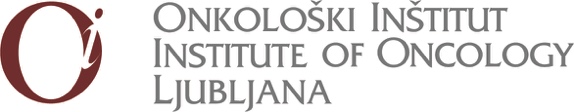 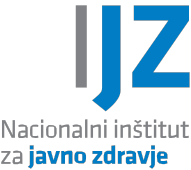 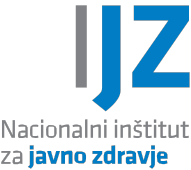 ZVEZA SLOVENSKIH DRUŠTEV ZA BOJ PROTI RAKUVABILOna XXVIII. seminar "In memoriam dr. Dušana Reje" z naslovomObvladovanje raka v času COVID-19 v luči preventiveSeminar bo v četrtek, 3. decembra 2020, od 9.00 do 15.30 ure, v e-oblikiPrijavite se lahko s klikom na elektronsko prijavnico Prijave sprejemamo do 30. novembra 2020 oz. do zapolnitve prostih mest.Za kakršnakoli vprašanja pokličite na telefon: 01/430 97 80 ali GSM 051/688 921 (Diana Krivic). Kotizacije ni!Kreditne točke za zdravnike in medicinske sestre bodo zagotovljene!Potrdila o udeležbi bodo prejeli vsi udeleženci e-seminarja.Organizatorji:	Zveza slovenskih društev za boj proti raku, Onkološki inštitut Ljubljana,Nacionalni inštitut za javno zdravje.Strokovni odbor: 	Mateja Krajc, Urška Ivanuš, Katja Jarm, 	Vesna ZadnikOrganizacijski odbor:	Diana Krivic, Fani Čeh, Mateja Krajc, 	Urška Ivanuš, Igor Josipović 